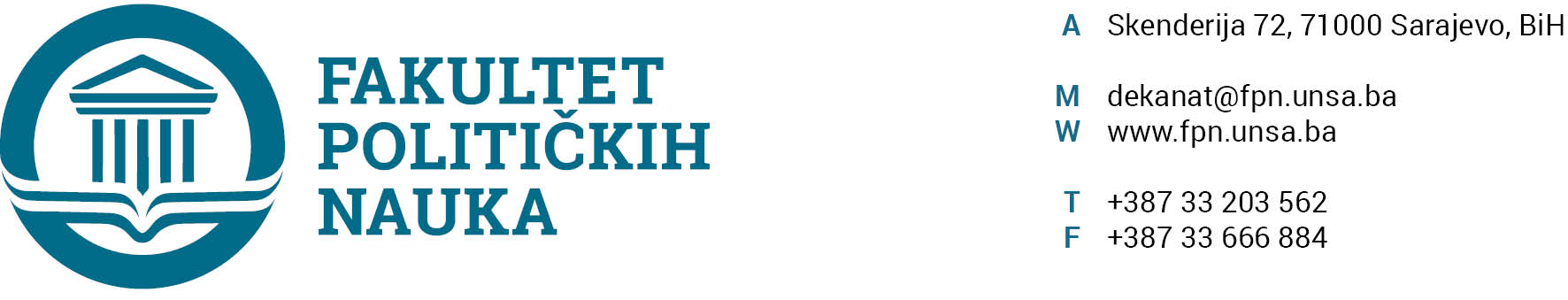 U skladu sa članom 126. Zakona o visokom obrazovanju („Službene novine Kantona Sarajevo“ br.33/2017, 35/20, 40/20, 39/21) sekretar Fakulteta dajeSTRUČNO MIŠLJENJENa Prijedlog Odluke o prihvatanju Izvještaja o ocjeni magistarskog rada i zakazivanju javne odbranePrijedlog Odluke o prihvatanju Izvještaja o ocjeni magistarskog rada i zakazivanju javne odbrane kandidata  MUAMER KLINO, pod naslovom: „ANALIZA INSTITUCIONALNOG SISTEMA OBUKE I OBRAZOVANJA POLICIJSKIH SLUŽBENIKA U BOSNI I HERCEGOVINI: STUDIJA SLUČAJA DIREKCIJA ZA KOORDINACIJU POLICIJSKIH TIJELA BOSNE I HERCEGOVINE"  koji je sačinila Komisija u sastavu: Prof. dr. Sead Turčalo, predsjednikProf. dr. Mirza Smajić, mentor/član,Doc. dr. Selma Ćosić, član,Prof. dr. Selmo Cikotić, zamjenik člana.Nije u suprotnosti sa članom 104. Statuta Univerziteta u Sarajevu i članovima 70. i 71. Zakona o visokom obrazovanju („Službene novine Kantona Sarajevo“ br.33/2017, 35/20, 40/20, 39/21). SEKRETAR FAKULTETA______________________                                                                                                          Umihana Mahmić, MASarajevo, 08.02.2022. godineDostaviti:1. Vijeću FPN;2. a/aU skladu sa članom 126. Zakona o visokom obrazovanju („Službene novine Kantona Sarajevo“ br.33/2017, 35/20, 40/20, 39/21) sekretar Fakulteta dajeSTRUČNO MIŠLJENJENa Prijedlog Odluke o prihvatanju Izvještaja o ocjeni magistarskog rada i zakazivanju javne odbranePrijedlog Odluke o prihvatanju Izvještaja o ocjeni magistarskog rada i zakazivanju javne odbrane kandidata  SNJEŽANE PILJAGIĆ, pod naslovom: „NEREGULARNE MIGRACIJE KAO BEZBJEDNOSNA PRIJETNJA – STUDIJA SLUČAJA BIH"  koji je sačinila Komisija u sastavu: Doc. dr. Selma Ćosić, predsjednikProf. dr. Vlado Azinović, mentor/član,Prof. dr. Sead Turčalo, član,Prof. dr. Emir Vajzović, zamjenik člana.Nije u suprotnosti sa članom 104. Statuta Univerziteta u Sarajevu i članovima 70. i 71. Zakona o visokom obrazovanju („Službene novine Kantona Sarajevo“ br.33/2017, 35/20, 40/20, 39/21). SEKRETAR FAKULTETA______________________                                                                                                          Umihana Mahmić, MASarajevo, 08.02.2022. godineDostaviti:1. Vijeću FPN;U skladu sa članom 126. Zakona o visokom obrazovanju („Službene novine Kantona Sarajevo“ br.33/2017, 35/20, 40/20, 39/21) sekretar Fakulteta dajeSTRUČNO MIŠLJENJENa Prijedlog Odluka o usvajanju teme kandidata, imenovanju mentora i Komisije za ocjenu i odbranu magistarskog rada (STUDIJ 4+1)Prijedlog Odluka o usvajanju teme kandidata, imenovanju mentora i Komisije za ocjenu i odbranu magistarskog rada (STUDIJ 4+1) kandidata MUHAMEDA HASANOVIĆA pod naslovom: „PRETPOSTAVKE ZA DEMOKRATSKI NADZOR I KONTROLU POLICIJSKIH AGENCIJA U BOSNI I HERCEGOVINI“, u sastavu:Prof. dr. Vlado Azinović-predsjednik,Prof. dr. Izet Beridan, prof. emeritus-član/mentor,Prof. dr. Sead Turčalo-član,Prof. dr. Zarije Seizović-zamjenik člana.Nije u suprotnosti sa članom 135. stav (3) Zakona o visokom obrazovanju („Službene novine Kantona Sarajevo“ br.33/2017,35/20,40/20,39/21).SEKRETAR FAKULTETA______________________                                                                                                        Umihana Mahmić, MASarajevo,  08.02.2022. godineDostaviti:1. Vijeću FPN;2. a/aU skladu sa članom 126. Zakona o visokom obrazovanju („Službene novine Kantona Sarajevo“ br.33/2017, 35/20, 40/20, 39/21) sekretar Fakulteta dajeSTRUČNO MIŠLJENJENa Prijedlog Odluka o usvajanju teme kandidata, imenovanju mentora i Komisije za ocjenu i odbranu magistarskog rada (STUDIJ 4+1)Prijedlog Odluka o usvajanju teme kandidata, imenovanju mentora i Komisije za ocjenu i odbranu magistarskog rada (STUDIJ 4+1) kandidata ADINE MAHIĆ pod naslovom: „POLITIČKI, EKONOMSKI I SIGURNOSNI ANGAŽMAN VELIKE BRITANIJE U BIH I NA ZAPADNOM BALKANU NAKON BREXIT-A“, u sastavu:Prof. dr. Vlado Azinović-predsjednik,Prof. dr. Nerzuk Ćurak-član/mentor,Prof. dr. Sead Turčalo-član,Prof. dr. Mirza Smajić-zamjenik člana.Nije u suprotnosti sa članom 135. stav (3) Zakona o visokom obrazovanju („Službene novine Kantona Sarajevo“ br.33/2017,35/20,40/20,39/21).SEKRETAR FAKULTETA______________________                                                                                                        Umihana Mahmić, MASarajevo,  08.02.2022. godineDostaviti:1. Vijeću FPN;2. a/a